Objectifs d’apprentissageÀ la fin du cours l’étudiant sera capable de (d’):appliquer la démarche de soins pharmaceutiques pour des maladies cardiovasculaires (hypertension, dyslipidémies, angine stable et syndrome coronarien aigu);critiquer la littérature scientifique afin de choisir judicieusement une thérapie cardiovasculaire.Références :Goodman & Gilman's The Pharmacological Basis of Therapeutics, 12e 
Laurence L. Brunton, Bruce A. Chabner, Björn C. KnollmannBasic & Clinical Pharmacology, 11e 
Bertram G. Katzung, Susan B. Masters, Anthony J. TrevorCanadian Hypertension Education Program – 2011 Recommendations en version électronique sur le site http://www.hypertension.ca/fr/pech-lignes-directrices ; http://www.hypertension.ca/images/stories/dls/2011gl/french/CHEP_Booklet2011_FR.pdf  Genest J, McPherson R, Frohlich J, et al. 2009 Canadian Cardiovascular Society/Canadian guidelines for the diagnosis and treatment of dyslipidemia and prevention of cardiovascular disease in the adult – 2009 recommendations. Can J Cardiol 2009;25:567-79 (http://www.google.ca/url?sa=t&rct=j&q=mcpherson%20ccs%20dyslipidemia%20guidelines&source=web&cd=1&ved=0CCQQFjAA&url=http%3A%2F%2Fwww.ccs.ca%2Fdownload%2Fposition_statements%2Flipids.pdf&ei=BH85T47WK6nA0AG_s4SZAg&usg=AFQjCNElWTiy0ZK-_mJUQoz9vd3pK9ScQg&cad=rjaGuide canadien pour l’utilisation des antiplaquettaires, 2011.Plus précisément, il pourra :UA 1 - Troubles de la tension artérielleConnaissances préalablesExpliquer la pharmacologie des différentes classes d’agents antihypertenseurs : diurétiques, bêta-bloquants, bloqueurs des canaux calciques, inhibiteurs de l’enzyme de conversion de l’angiotensine, ARA, inhibiteurs de la rénine.
(Ajouter des références pour aider les étudiants)Reconnaître les médicaments, les maladies ou les comportements susceptibles de provoquer de l’hypertension artérielle;Niveau 1 - MémorisationDécrire…les mesures non pharmacologiques recommandées dans le traitement de l’hypertension artérielle;les caractéristiques hémodynamiques particulières de certaines populations spéciales (personnes âgées, race noire, femme enceinte);l’effet des divers traitements pharmacologiques sur la mortalité et la morbidité des patients atteints d’hypertension artérielle.les résultats thérapeutiques recherchés dans le traitement de l’hypertension artérielleLister…les indicateurs de suivi de l’efficacité et de l’innocuité des traitements pharmacologiques d’un patient atteint d’hypertension artérielle;les principales étiologies et facteurs de risque d’hypertension artérielle.Niveau 2 - CompréhensionÉnoncer sommairement l’approche diagnostique chez un patient suspecté d’hypertension artérielle.Niveau 3 - ApplicationReconnaître…les médicaments, les maladies ou les comportements susceptibles de provoquer de l’hypertension artérielle;les produits de santé naturels pouvant provoquer de l’hypertension artérielle, provoquer des interactions médicamenteuses;Les signes et symptômes de la démarche à suivre pour une urgence hypertensive.Formuler…les conseils à transmettre au patient relativement à son traitement d’hypertension artérielle;Niveau 4 – AnalyseDépister la présence d’hypotension orthostatiqueDépister la présence d’hypertension artérielleProposer… un traitement pharmacologique et non pharmacologique optimal pour un patient souffrant d’hypertension, en tenant compte des caractéristiques du patient et de l’étiologie;un suivi personnalisé pour un patient souffrant d’hypertension artérielle.Anticiper, reconnaître et gérer…les interactions associées aux médicaments utilisés dans le traitement de l’hypertension artérielle;les effets secondaires associés aux médicaments utilisés dans le traitement de l’hypertension artérielleUA 2 - Dyslipidémies et syndrome métaboliqueConnaissances préalablesÉnoncer sommairement l’approche diagnostique des dyslipidémies chez un patient.Reconnaître…les signes et symptômes caractéristiques des dyslipidémies;les principales étiologies et facteurs de risque de dyslipidémies.les médicaments, les maladies ou les comportements susceptibles de provoquer une dyslipidémie;les contre-indications à l’utilisation d’une thérapie hypolipémiante. Niveau 1 - MémorisationDécrire…les résultats thérapeutiques recherchés dans le traitement des dyslipidémies;les mesures non pharmacologiques recommandées dans le traitement des dyslipidémies;l’effet des divers traitements pharmacologiques sur la mortalité et la morbidité des patients atteints d’une dyslipidémie;le risque de décès et de morbidité associé du syndrome métabolique.Lister…les indicateurs de suivi de l’efficacité et de l’innocuité des traitements pharmacologiques d’un patient atteint de dyslipidémie;les critères diagnostiques du syndrome métabolique chez un patient;Niveau 3 - ApplicationFormuler les conseils à transmettre au patient relativement à son traitement de dyslipidémies.Évaluer le risque de décès et de morbidité associé aux dyslipidémies (Framingham risk score, et SCORE);Conseiller un patient sur les produits de santé naturels pouvant affecter la dyslipidémie.Déterminer si un patient souffre de syndrome métaboliqueNiveau 4 - AnalyseProposer…un traitement pharmacologique et non pharmacologique optimal pour un patient souffrant de dyslipidémie, en tenant compte des comorbidités du patient et de l’étiologie;un suivi personnalisé pour un patient souffrant de dyslipidémie.Anticiper, reconnaître et gérer…les interactions associées aux médicaments utilisés dans le traitement des dyslipidémies;les effets secondaires aux médicaments utilisés dans le traitement des dyslipidémies.UA 3 - Maladie coronarienneNiveau 1 - MémorisationLister…les indicateurs de suivi de l’efficacité et de l’innocuité des traitements pharmacologiques d’un patient atteint d’angine stable;les indicateurs de suivi de l’efficacité et de l’innocuité des traitements pharmacologiques d’un patient atteint d’un syndrome coronarien aigu.Énoncer sommairement…l’approche diagnostique chez un patient suspecté d’angine stable;l’approche diagnostique chez un patient suspecté d’un syndrome coronarien aigu.Niveau 3 - ApplicationReconnaître… les signes et symptômes caractéristiques de l’angine stable;les signes et symptômes caractéristiques d’un syndrome coronarien aigu;Formuler…les conseils à transmettre au patient relativement à son traitement d’angine stable;les conseils à transmettre au patient relativement à son traitement d’un syndrome coronarien aigu.Distinguer entre un syndrome coronarien aigu avec ou sans élévation du segment STAdapter les conseils non-pharmacologiques d’un patient atteint d’angine ou ayany subi un syndrome coronarien aigu au style de vie du patient ( exercices, voyage, conduite d’une voiture, etc.)Niveau 4 - AnalyseProposer…un traitement pharmacologique et non pharmacologique optimal pour un patient souffrant d’angine stable, en tenant compte des comorbidités du patient;un traitement pharmacologique et non pharmacologique optimal pour un patient souffrant d’un syndrome coronarien aigu, en tenant compte des comorbidités du patient;un suivi personnalisé pour un patient souffrant d’angine stable;un suivi personnalisé pour un patient souffrant d’un syndrome coronarien aigu.Anticiper, reconnaître et gérer…les interactions associées aux médicaments utilisés dans le traitement de l’angine stable;les effets secondaires aux médicaments utilisés dans le traitement de l’angine stable;les interactions associées aux médicaments utilisés dans le traitement d’un syndrome coronarien aigu;les effets secondaires aux médicaments utilisés dans le traitement d’un syndrome coronarien aigu.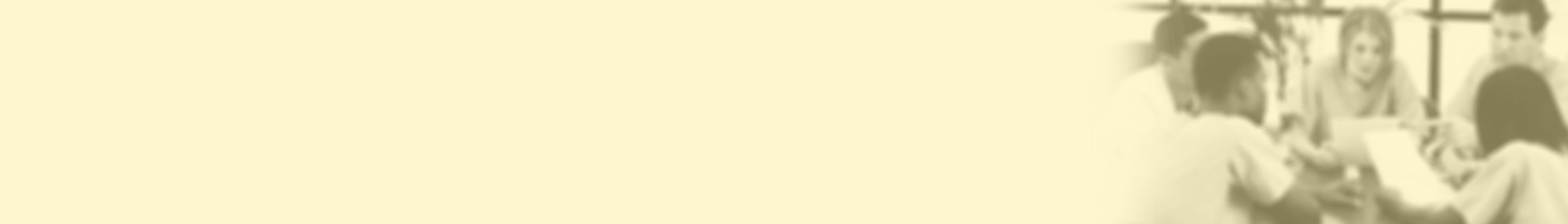 Soins pharmaceutiques
Cardiologie 1
1 crédit